Protocol MeldcodeMeldcode met afwegingskader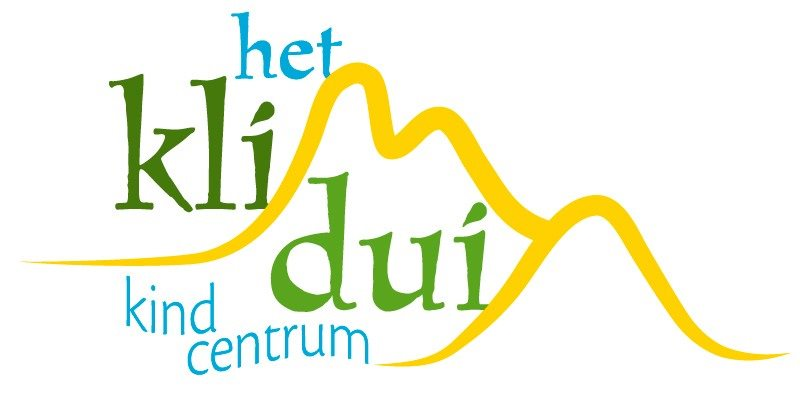 Verbeterde Meldcode met afwegingskaderVanaf januari 2019 moeten organisaties met de verbeterde Meldcode en het afwegingskader werken. De verbeterde Meldcode is tot stand gekomen om situaties van onveiligheid beter en eerder in beeld te krijgen. In de Meldcode is in stap 4 en 5 een afwegingskader opgenomen. Het afwegingskader bestaat uit vijf vragen.In de verbeterde Meldcode is ook de participatie van kinderen opgenomen. Het gaat hierbij om negen actiepunten, en in stap 3 is het gesprek met het kind toegevoegd.De MeldcodeDe Meldcode is gebaseerd op drie pijlers: Meldnormen, Situaties van Onveiligheid en de Afwegingsvragen.Meldnormen: in welke situaties moeten beroepskrachten melden?Beroepskrachten moeten een melding doen bij Veilig Thuis in de volgende situaties:In alle gevallen van acute onveiligheid en/of structurele onveiligheid en disclosure. Disclosure: een kind/ volwassene geeft zelf aan slachtoffer te zijn van kindermishandeling/ huiselijk geweld.In alle andere gevallen waarin de beroepskracht meent dat hij, gelet op zijn competenties, zijn verantwoordelijkheden en zijn professionele grenzen, in onvoldoende mate effectieve hulp kan bieden of kan organiseren bij (risico’s op) huiselijk geweld en/of kindermishandeling.Wanneer een beroepskracht die hulp biedt of organiseert om betrokkenen te beschermen tegen het risico op huiselijk geweld en/of kindermishandeling constateert dat de onveiligheid niet stopt of zich herhaalt.Situaties van onveiligheid In het afwegingskader zijn er situaties vastgelegd waarin de beroepskracht altijd moet melden bij Veilig Thuis. Dit zijn situaties waarbij er sprake is van:Acute onveiligheid Structurele onveiligheid Disclosure (d.w.z. kind/volwassene geeft zelf aan slachtoffer te zijn van mishandeling /verwaarlozing)Acute onveiligheidEen zorgvrager die in direct fysiek gevaar is, diens veiligheid is de komende dagen niet gegarandeerd en hij of zij heeft direct bescherming nodig.
Bij het afwegen van signalen van huiselijk geweld en/of kindermishandeling schat een beroepskracht allereerst en voortdurend in of een betrokkene acuut (levens)gevaar loopt. Dit betreft de aanwezigheid van fysiek of seksueel geweld (met of zonder letsel) of, in geval van zorgafhankelijke kinderen of (oudere) volwassenen, de afwezigheid van de meest basale verzorging (waaronder eten, drinken, kleding en onderdak) maar bijvoorbeeld ook om het onnodig toedienen of juist nalaten van toedienen van medicijnen. Structurele onveiligheidEr is sprake van herhaling of voortduren van onveilige situaties of geweld. Een voorgeschiedenis van huiselijk geweld of kindermishandeling is de belangrijkste voorspeller voor voortduren van onveiligheid (daderschap en slachtofferschap) in de toekomst. DisclosureSlachtoffers die uit zichzelf een beroepskracht om hulp vragen bij huiselijk geweld of kindermishandeling of zich uiten bij een beroepskracht zonder hulp te vragen. Deze slachtoffers dienen ook bij Veilig Thuis gemeld te worden. Dit noemen we disclosure oftewel: onthulling. Wanneer een kind of volwassene uit zichzelf praat over mogelijk huiselijk geweld en/of kindermishandeling betekent dit veelal dat het (minderjarige) slachtoffer een acute crisis ervaart en vreest voor de veiligheid en/of het welzijn van zichzelf of gezinsleden. De drie meldnormen zijn te vertalen in vijf afwegingsvragen die u in stap 4 stelt.Voorbeelden van acute, structurele onveiligheid en disclosure voor deze beroepspraktijk zijn te vinden in de bijlage(n).AfwegingsvragenHet afwegingskader (toe te passen in stap 4), bevat de vijf afwegingsvragen waarmee beroepskrachten bij de twee beslissingen, die in stap 5 van de meldcode moeten worden genomen, worden ondersteund.Overzicht wettelijk verplichte stappenOmschrijving van de stappenStap 1: In kaart brengen van signalenHoe wordt binnen onze organisatie signalen in kaart gebracht?De signalen worden door de leerkracht in Parnassys in kaart gebracht in het dossier van het kind onder kopje: MeldcodeHet formulier “intern overleg bij signalen kindermishandeling” wordt hierbij als instrument gebruikt. ( zie bijlage)Wanneer en hoe wordt de kindcheck gedaan?De Kindcheck wordt ingezet :Als een leerkracht zich zorgen maakt op basis van oudersignalen, terwijl er geen kindsignalen zijn. De kindcheck geldt ook voor zwangere vrouwen. Hoe?D.m.v. gesprek met betreffende ouder.Wie er documenteert, en waarinDe leerkracht documenteert in het dossier van het kind in Parnassys. Dit hoort onder kopje ”meldcode”.Bij signalen/vermoedens van eergerelateerd geweld (meisjesbesnijdenis)De leerkracht en AF leggen de signalen, zo feitelijk mogelijk, vast. Evenals de uitkomsten van gesprekken, die je over de signalen voert. Ook de stappen die je zet en de besluiten die je neemt.Ook de gegevens die de signalen weerspreken, worden vastgelegd. Er kan n.l. ook iets anders aan de hand zijn. Het kan om huiselijk geweld gaan, zonder een kwestie rond ( familie)eer.Bij acuut gevaar: Direct contact opnemen met een aandachtsfunctionaris eergerelateerd geweld politie. Dit is i.v.m. speciale aanpak van groot belang!Stap 2: Collegiale consultatieDe deskundige collega of de aandachtsfunctionaris wordt altijd om advies wordt gevraagd.    Bij twijfel , altijd advies vragen bij Veilig Thuis. Hier nog anoniem. Dit doet de AF.Stap 3: Gesprek met betrokkene(n) en kind Wie voert het gesprek met de betrokkene(n) :De AF beslist over wie er in gesprek gaat met de betrokkene(n).  Het gesprek met het kind wordt, in principe, gevoerd door de leerkracht. Afhankelijk van de situatie kan dat een ander persoon zijn, binnen de organisatie, die een goede band heeft met het betreffende kind.Stap 4: Wegen van geweld en/of kindermishandeling Hoe, wanneer en met wie wordt de risicotaxatie en/of de beoordeling van de         veiligheidssituatie uitgevoerd? Dit wordt door de A.F. de betrokken leerkracht en eventueel andere deskundige persoon gedaan. Er wordt gekeken naar de feiten. Bij twijfel consultatie (anoniem ) met V.T.Hoe, wanneer en met wie worden altijd advies gevraagd bij Veilig Thuis!De A F doet ,na voorgenoemde stappen blijkt dat dit nodig is de melding bij V.T.Hoe, indien er aan de hand van de afwegingsvragen besloten is om naar stap 5 te gaan, wordt het gesprek met de betrokkenen voorbereid en gevoerd.De A.F. en leerkracht bereiden het gesprek voor, samen met de directie. Afhankelijk van de situatie, wordt het gesprek gevoerd door de A.F. en de directie. ( eventueel een derde persoon, zoals I.B.) Hierbij wordt dan ook vertelt, dat er een registratie bij Veilig Thuis zal plaatsvinden.Vijf afwegingsvragenStap 5: Beslissen met Veilig Thuis:1: Is melden noodzakelijk?2: Is hulp inzetten/organiseren (ook) mogelijk?De melder neemt bij een melding samen met Veilig Thuis de laatste drie vragen van het afwegingskader door.  Beschrijf hier:Om tot  goed voorbereide antwoorden op de laatste drie vragen van het afwegingskader te komen , gebruiken we het “formulier intern overleg bij signalen kindermishandeling” ( zie map AF in One drive)Wettelijke verplichtingenVerantwoordelijkheidIn de Meldcode dient de organisatie vast te leggen wie binnen de organisatie de stappen doorloopt. Bijvoorbeeld een leerkracht die de signalen bespreekt met de zorgcoördinator/aandachtsfunctionaris van een school. Daarnaast moet de organisatie in de Meldcode vastleggen wie eindverantwoordelijk is voor de beslissing om wel of geen melding te doen.Vertrouwelijke informatie Beschrijf hier hoe de organisatie omgaat met vertrouwelijke informatie.Alles komt in Parnassys in speciaal document “meldcode”. Dit dient alleen toegankelijk te zijn voor direct betrokken personen, zoals: Directie, A.F. en betrokken leerkrachtDocumenteren Beschrijf hoe en waarin er binnen de Meldcode wordt gedocumenteerd.Alles komt in Parnassys in het dossier van het betreffende kind. Instructie gebruik KindcheckDe Kindcheck is onderdeel van de Wet Meldcode huiselijk geweld en kindermishandeling. Doel van de Kindcheck is om meer kinderen in beeld te brengen die ernstig risico lopen mishandeld of verwaarloosd te worden door de situatie waarin hun ouder(s) verkeert of verkeren. De Kindcheck vindt plaats in stap 1 van de Meldcode. De Kindcheck geldt voor alle beroepskrachten die onder de Wet verplichte Meldcode vallen. De Kindcheck is gericht op beroepskrachten die contacten hebben met volwassen cliënten en niet met hun (klein-)kinderen, en daarom ook niet beschikken over kindsignalen.De Kindcheck is in alle gevallen aan de orde waarin de beroepskracht zich, vanwege de ernstige situatie van zijn volwassen cliënt, zorgen maakt over mogelijk aanwezige minderjarige kinderen. De Kindcheck geldt als een beroepskracht meent dat er, vanwege de toestand van zijn volwassen cliënt, risico’s zijn op ernstige schade voor kinderen of een bedreiging van de veiligheid van kinderen die afhankelijk zijn van de zorg van cliënt. Zo geldt de Kindcheck bijvoorbeeld in geval van een ernstige (chronische) depressie, zware verslaving, (dreigende) huisuitzetting, geweld tussen huisgenoten, suïcidepoging.NB:Ook het contact met een adolescent waarbij de beroepskracht zich zorgen maakt over eventueel aanwezige broertjes en zusjes in het gezin kan aanleiding zijn voor het uitvoeren van de Kindcheck;De Kindcheck geldt ook voor zwangere vrouwen.Heeft u twijfels over de veiligheid van de kinderen? Dan doorloopt u de stappen van de Meldcode. U legt eerst vast door welke signalen bij de ouder u twijfelt over de veiligheid van de kinderen. Daarna volgt u de verdere stappen van de Meldcode die ervoor zorgen dat er ook verder onderzoek plaatsvindt en dat er, zo nodig, passende hulp komt.Deskundigheid eergerelateerd geweld/meisjesbesnijdenisEr gelden specifieke aandachtspunten als er sprake is van (een vermoeden van) eergerelateerd geweld. Zo dient men in deze zaken altijd een deskundige te raadplegen, omdat het collectieve karakter van deze vorm van geweld specifieke expertise vraagt. U kunt een op het gebied van eergerelateerd geweld deskundige raadplegen of Veilig Thuis.Bij acute bedreiging van de veiligheid worden de stappen versneld, zo nodig binnen een uur. Denk hierbij aan (vermoedens van) een gedwongen huwelijk, achterlating, eerwraak die op (zeer) korte termijn dreigen plaats te vinden. Niet ingrijpen kan leiden tot moeilijk of niet omkeerbare situaties. Neem in dergelijke gevallen direct contact op met een aandachtsfunctionaris eergerelateerd geweld bij de politie of een andere in uw eigen Meldcode vermelde deskundige op dit specifieke terrein. Beschrijf hier welke instantie er voor deze expertise wordt geraadpleegd (bijv. Pharos of Veilig Thuis). Veilig thuis: 0800-2000Informatie over meldrecht in relatie tot beroepsgeheimHet beroepsgeheim of de zwijgplicht is een belangrijke voorwaarde voor effectieve hulpverlening. De vertrouwensrelatie met een cliënt of patiënt is van wezenlijk belang. Toch kunnen er situaties zijn waarin de problematiek zo ernstig is dat het doorbreken van het beroepsgeheim noodzakelijk is. Meldrecht De regels voor het verbreken van het beroepsgeheim gelden voor alle situaties waarin een cliënt zich in een ernstige situatie bevindt. Bij een vermoeden van kindermishandeling of huiselijk geweld is dit in een meldrecht vastgelegd in de Wet maatschappelijke ondersteuning (art. 5.2.6 Wmo). Dit biedt iedere beroepskracht met een beroepsgeheim of een andere zwijgplicht het recht om een vermoeden van kindermishandeling of huiselijk geweld bij Veilig Thuis te melden. Ook als zijn cliënt, patiënt of leerling daar geen toestemming voor geeft. Daarnaast biedt het meldrecht beroepskrachten de mogelijkheid om informatie over een cliënt, patiënt of leerling te verstrekken als Veilig Thuis daarbij in een onderzoek naar vraagt.NB: Het wettelijk meldrecht geldt ook als er alleen meerderjarigen bij het huiselijk geweld zijn betrokken.NB: Voor een zorgvuldige besluitvorming is het noodzakelijk dat de beroepskracht de situatie, voordat hij zijn besluit neemt, bespreekt met een deskundige collega en zo nodig ook (op basis van anonieme cliëntgegevens) advies vraagt aan Veilig Thuis. Verder is het van belang dat de aanwezigheid van voldoende relevante feiten of signalen en zorgvuldige verzameling van deze feiten en signalen aantoonbaar is, en dat er een zorgvuldige en concrete afweging van belangen is geweest. Alle stappen van de meldcode zijn zorgvuldig doorlopen, en de gesprekken met de betrokkene(n) zijn gevoerd.Verwijsindex risicojongerenDe organisatie moet zijn medewerkers op de hoogte stellen van de meldingsprocedure voor de Verwijsindex risicojongeren. Dit geldt alleen voor organisaties die bevoegd zijn een melding te doen in dit systeem.Participatie van kinderenVoor kinderen die mishandeld, verwaarloosd of seksueel misbruikt worden, is het essentieel dat zij gezien en gehoord worden door volwassenen in hun omgeving die (professioneel) betrokken zijn en die zij vertrouwen.  Om de participatie van kinderen op te nemen in uw protocol zijn de negen opgestelde actiepunten uit de “Handreiking Participatie van kinderen in de Meldcode huiselijk geweld en kindermishandeling” (VWS, 2018) omgezet in concrete vragen. 1. Termen In ons protocol benoemen we de betreffende personen als: ouders en kind2. Informatie over het proces	De leerkracht geeft eventueel met de A F  informatie  aan het kind over:Wie wat aan het doen is.Waarom diegene dit aan het doen is.Wanneer dit gebeurt.Wat de zorgen zijn.Welke besluiten er genomen worden, door wie, over wat en wanneer.Wanneer er terugkoppeling is van bijv. Veilig Thuis en waarover.Mogelijkheden voor het kind voor participatie, meedenken, mening geven.Recht op klacht of verzet.3. Informatie over veilig opgroeien	 Beschrijf hier hoe en wie het kind informeert over wat veilig opgroeien is.De leerkracht geeft  informatie aan kinderen over hun recht om veilig op te groeien?Wat is een normale omgang tussen ouder en kind?Hoe gaat u een kind ontschuldigen?: middels gesprekken met het kind.4. Recht op eigen mening	 Beschrijf hier hoe en wie het kind informeert over het recht om betrokken te worden, het recht op een eigen mening te geven en de mogelijkheden daarvan: leerkracht of andere deskundige persoon.5. Vragen en luisteren naar de visie van het kind	 De leerkracht en eventueel de A F informeren bij het kind  en luisteren naar de visie van het kind?Denk hierbij aan:De mening van het kind over bestaande zorgen.De door het kind geopperde oplossingen.De mening over voorgestelde beslissingen.6. De mening van het kind in de besluitvorming	 Beschrijf hier wie, hoe en wanneer de mening van het kind wordt gevraagd over de besluitvorming. Beschrijf hoe de mening van het kind meegenomen wordt in de besluitvorming:De leerkracht, eventueel samen met de A F bespreken dit met het kind. Na anonieme consultatie V T. 7. Route bij disclosure	 Beschrijf hier, in het geval van disclosure, hoe en wie de route bespreekt met het kind Bijvoorbeeld: direct contact met Veilig Thuis en samen vervolgstappen bepalen.8. Steun	 Beschrijf hier hoe er na een overdracht en/of melding, steun wordt geboden aan het kind. Hoe wordt dit met het kind besproken? Hoe en wie houdt hierover contact met Veilig Thuis en eventuele (andere) hulpverlening?De leerkracht blijft in gesprek met het kind. De leerkracht en A F houden samen contact met V T en eventuele andere instantie.9. Tips voor gesprek	 Beschrijf hier hoe er wordt verwezen naar kwalitatieve gesprekstips. Bijvoorbeeld naar de “Handreiking Participatie van kinderen in de Meldcode huiselijk geweld en kindermishandeling” (VWS, 2018).Bijlage(n)Definities en voorbeelden acute, structurele onveiligheid en disclosure In samenspraak met Veilig Thuis zijn standaard definities en voorbeelden opgesteld. Deze voorbeelden zijn gericht op de praktijk van het onderwijs, bijvoorbeeld: basisonderwijs, voortgezet onderwijs, speciaal onderwijs en leerplicht.Acute onveiligheidStructurele onveiligheidDisclosureStap 1 LEERKRACHTDe leerkracht observeertDe leerkracht brengt signalen in kaart De leerkracht doet de Kindcheck De leerkracht documenteertIn kaart brengen van signalenKindcheck LEERKRACHTDe leerkracht observeertDe leerkracht brengt signalen in kaart De leerkracht doet de Kindcheck De leerkracht documenteertStap 2LEERKRACHT/AFDe leerkracht doet collegiale consultatie De leerkracht vraagt advies bij de AF De A F vraagt ( anoniem) advies bij Veilig Thuis ( indien van toepassing) signaal zet in verwijsindexDe leerkracht documenteert samen met AFCollegiale consultatieBij twijfel: Veilig Thuis (anoniem)Bij twijfel: letseldeskundigeLEERKRACHT/AFDe leerkracht doet collegiale consultatie De leerkracht vraagt advies bij de AF De A F vraagt ( anoniem) advies bij Veilig Thuis ( indien van toepassing) signaal zet in verwijsindexDe leerkracht documenteert samen met AFStap 3 DE LEERKRACHT/AFDe leerkracht heeft gesprek met de betrokkene(n)  en het kind.De leerkracht documenteert samen met de AFGesprek met betrokkene(n) en
(indien van toepassing) kind DE LEERKRACHT/AFDe leerkracht heeft gesprek met de betrokkene(n)  en het kind.De leerkracht documenteert samen met de AFStap 4 AFDe AF, samen met de leerkracht, voert de risicotaxatie en/of de beoordeling van de veiligheidssituatie uit en beantwoordt, samen met de betrokken leerkracht, de 5 vragen van het afwegingskader De AF neemt bij twijfel contact op met Veilig ThuisDe AF beslist, samen met directie, over wel/niet naar stap 5 De AF zal bij twijfel doorgaan naar stap 5, de melding doen, en bespreekt de melding met de betrokkenenDe AF documenteertWegen van geweld en/of kindermishandelingGebruik het afwegingskaderBij twijfel: altijd Veilig Thuis AFDe AF, samen met de leerkracht, voert de risicotaxatie en/of de beoordeling van de veiligheidssituatie uit en beantwoordt, samen met de betrokken leerkracht, de 5 vragen van het afwegingskader De AF neemt bij twijfel contact op met Veilig ThuisDe AF beslist, samen met directie, over wel/niet naar stap 5 De AF zal bij twijfel doorgaan naar stap 5, de melding doen, en bespreekt de melding met de betrokkenenDe AF documenteert1Heb ik op basis van de stappen 1 tot en met 4 van de Meldcode een vermoeden van (dreiging van) huiselijk geweld en/of kindermishandeling? Nee: 	Afsluiten en vastleggen in dossier.Ja: 	Ga verder met afweging 2.Meldnorm 12Schat ik op basis van de stappen 1 tot en met 4 van de Meldcode in dat er sprake is van acute onveiligheid en/of structurele onveiligheid?Nee: 	Ga verder met afweging 3.Ja: 	Melden bij Veilig Thuis. De afwegingen 3 tot en met 5 worden samen met Veilig Thuis doorlopen. Meldnormen 2 en 33Ben ik in staat effectieve hulp te bieden of organiseren om dreiging van (toekomstig) huiselijk geweld en/of kindermishandeling af te wenden? Bij acute onveiligheid en/of structurele onveiligheid wordt deze afweging samen met Veilig Thuis doorlopen.Nee: 	Melden bij Veilig Thuis.Ja: 	Ga verder met afweging 4.Meldnormen 2 en 34Aanvaarden de betrokkenen hulp om dreiging van (toekomstig) huiselijk geweld en/of kindermishandeling af te wenden en zijn zij bereid zich hiervoor in te zetten? Bij acute onveiligheid en/of structurele onveiligheid wordt deze afweging samen met Veilig Thuis doorlopen.Nee: 	Melden bij Veilig Thuis.Ja: 	Hulp bieden of organiseren, ga verder met afweging 5.Meldnormen 2 en 35Leidt de hulp binnen de gewenste termijn tot de noodzakelijke resultaten ten aanzien van de veiligheid en/of het welzijn (herstel) van alle betrokkenen? Bij acute onveiligheid en/of structurele onveiligheid wordt deze afweging samen met Veilig Thuis doorlopen.Nee:	(Opnieuw) melden bij Veilig Thuis.Ja: 	Hulp opstarten met afspraken over het volgen van toekomstige (on)veiligheid met betrokkenen en samenwerkingspartners.DefinitieEen persoon is in direct fysiek gevaar, diens veiligheid is de komende dagen niet gegarandeerd en hij of zij heeft direct bescherming nodig.ToelichtingBij het afwegen van signalen van huiselijk geweld en/of kindermishandeling schat een beroepskracht allereerst en voortdurend in of een betrokkene acuut (levens)gevaar loopt. Dit betreft de aanwezigheid van fysiek of seksueel geweld (met of zonder letsel) of, in geval van zorgafhankelijke kinderen of (oudere) volwassenen, de áfwezigheid van de meest basale verzorging (waaronder eten, drinken, kleding en onderdak) maar bijvoorbeeld ook het onnodig toedienen van medicijnen of het verrichten van onnodige zorg.VoorbeeldenDoor geweld toegebrachte verwonding die medische behandeling behoeft.(Ernstig) letsel met een vermoeden dat dit is toegebracht, of een poging daartoe.Poging tot verwurging.Wapengebruik.Geweld tijdens de zwangerschap.(Vermoeden van) seksueel misbruik of seksueel geweld of seksuele exploitatie van kinderen jonger dan 18 jaar.Acute bedreiging om zichzelf of een naaste (waaronder (ex)-partner, kinderen of familielid) te doden, ernstig letsel toe te brengen of hun vrijheid te benemen (familiedrama, eerwraak, vrouwelijke genitale verminking).Onthouden van zorg die acuut de gezondheid bedreigt van -9 maanden tot + 100 jaar, waaronder het onthouden van voedsel.Als een ouder/verzorger (medische) klachten/aandoeningen bij een kind verzint/aandikt, (medische) onderzoeksgegevens betreffende bij het kind bestaande klachten en afwijkingen vervalst of in het kader van een onderzoek selectief verstrek of (medische) klachten en afwijkingen bij het kind daadwerkelijk veroorzaakt.Vrijheidsbeperkende maatregel voor pleger loopt af zonder dat er afdoende veiligheidsmaatregelen genomen zijn.Acuut onveilige situatie bestaat of zorg dreigt weg te vallen vanwege suïcidepoging, automutilatie, acuut psychiatrisch beeld, intoxicatie door alcohol of drugs.Noodgedwongen vlucht van huis door (dreiging van) huiselijk geweld en/of kindermishandeling.Een minderjarig kind dat alleen gelaten wordt in huis zonder toezicht en verzorging van een volwassene.Minderjarigen die opgesloten worden in huis en onthouden worden van eten en drinken.Minderjarigen die met een alleenstaande ouder leven, waarbij deze ouder een acute psychose krijgt.DefinitieEr is sprake van herhaling of voortduren van onveilige situaties of van geweld.ToelichtingEen voorgeschiedenis van huiselijk geweld of kindermishandeling is de belangrijkste voorspeller voor voortduren van onveiligheid (daderschap en slachtofferschap) in de toekomst. In de afweging of sprake is van structurele onveiligheid is ten minste over de volgende factoren informatie nodig: herhaling van geweld /onveiligheid, oudersignalen en eventuele kindsignalen/signalen van slachtoffers.VoorbeeldenMinderjarigen die opgroeien bij ouders met zodanig ernstige problematiek ten gevolge van verstandelijke beperking, middelenverslaving, psychische problematiek dat de fysieke en emotionele veiligheid van het kind bij herhaling en/of voortdurend wordt bedreigd en de ontwikkelmogelijkheden van deze minderjarigen structureel ingeperkt worden.Ernstige verwaarlozing die voor jonge opgroeiende kinderen blijvende schade kan veroorzaken.Minderjarigen die een hoog schoolverzuim hebben.Minderjarigen die stelselmatig getuige zijn van huiselijk geweld.Minderjarigen die geregeld fysiek mishandeld worden.Psychische en/of fysieke mishandeling door escalerende vormen van langdurige stalking in partnerrelaties.DefinitieSlachtoffers die uit zichzelf een beroepskracht om hulp vragen of zich uiten bij (mogelijk) huiselijk geweld en/of kindermishandeling.ToelichtingWanneer een slachtoffer, kind of volwassene, uit zichzelf een beroepskracht om hulp vraagt bij mogelijk huiselijk geweld en/of kindermishandeling of zich hierover uit, zonder hulp te vragen, betekent dit veelal dat het (minderjarige) slachtoffer een acute crisis ervaart en vreest voor de veiligheid en/of het welzijn van zichzelf of gezinsleden. Het met onvoldoende voorbereiding met de ouders/pleger(s) bespreken van de (door het slachtoffer) geuite zorgen kan leiden tot (verergering van) situaties van acute of structurele onveiligheid. Dit geldt uitdrukkelijk ook voor specifieke vormen van huiselijk geweld zoals (ex-)partnerstalking, huwelijksdwang, eergerelateerd geweld en ouderenmishandeling. Een professionele norm tot melden betekent in dit geval zorgvuldige afstemming over de vervolgacties tussen de beroepskracht, Veilig Thuis en het slachtoffer.Voorbeelden